К А Р А Р								ПОСТАНОВЛЕНИЕ« 28 »январь  2016 й.            №2		 «28»января 2016 г.«О присвоении адреса нежилому зданию»В соответствии с постановлением правительства РФ от 19.11.2014 г. № 1221 «Об утверждении правил присвоения, изменения и аннулирования адресов», в целях обеспечения учета и оформления земельных участков и зданий,  ПОСТАНОВЛЯЮ:1. Нежилому зданию, площадью1100кв.м., 1987 года постройки, с кадастровым номером 02:53:140501:ЗД200 присвоить почтовый адрес: Республика Башкортостан, Шаранский район, с. Базгиево, ул. Центральная, д. 2 Б.2. Контроль за исполнением настоящего постановления возложить на управляющего делами администрации сельского поселения Базгиевский сельсовет  муниципального  района Шаранский  район Республики Башкортостан .И.о главы сельского поселения                                                      Базгиевский сельсовет                                                         Т.А. ЗакировБАШҠОРТОСТАН  РЕСПУБЛИКАҺЫШАРАН  РАЙОНЫ МУНИЦИПАЛЬ РАЙОНЫНЫҢБАЗГЫЯ АУЫЛ СОВЕТЫАУЫЛ БИЛӘМӘҺЕ ХӘКИМИӘТЕ452632,  Базгыя аулы, Үҙәк урам, 50                               тел.(34769) 2-42-35, e-mail:basgss@yandex.ru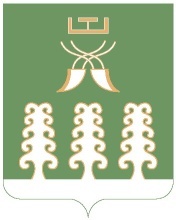 РЕСПУБЛИКА БАШКОРТОСТАНАДМИНИСТРАЦИЯ СЕЛЬСКОГО ПОСЕЛЕНИЯ БАЗГИЕВСКИЙ СЕЛЬСОВЕТ МУНИЦИПАЛЬНОГО РАЙОНА ШАРАНСКИЙ РАЙОН452632, c. Базгиево, ул.Центральная, 50         тел.(34769) 2-42-35, e-mail:basgss@yandex.ru